ОБЩИЕ СВЕДЕНИЯ Учебная дисциплина «Основы рекламной деятельности и PR» изучается во втором и третьем семестрах.Курсовая работа – предусмотрена.Форма промежуточной аттестации: зачет и экзаменМесто учебной дисциплины в структуре ОПОПУчебная дисциплина относится к части, формируемой участниками образовательных отношений.Основой для освоения дисциплины являются результаты обучения по предшествующим дисциплинам и практикам:История рекламы и связей с общественностьюОсновы профессионального развитияОсновы теории коммуникацииТехнологии самообразования и творческого саморазвитияДеловое общение в коммерческой сфереТеория и практика массовой информацииОсновы правоведения и антикоррупционная политикаУчебная практика. Профессионально-ознакомительная практикаРезультаты обучения по учебной дисциплине используются при изучении следующих дисциплин и прохождения практик:Интегрированные коммуникации в рекламе и PRМаркетинговые исследования и ситуационный анализОсновы управления проектами в рекламе и связях с общественностьюСоциология рекламы и PR в коммерческой сфереБрендинг в коммерческой сфереСовременные массмедиа в коммерческой сфереПроизводственная практика. Профессионально-творческая практикаРезультаты освоения учебной дисциплины в дальнейшем будут использованы при прохождении производственной практики. преддипломной практики и выполнении выпускной квалификационной работы.ЦЕЛИ И ПЛАНИРУЕМЫЕ РЕЗУЛЬТАТЫ ОБУЧЕНИЯ ПО ДИСЦИПЛИНЕЦелями освоения дисциплины «Основы рекламной деятельности и PR» являются:организация и проведение маркетинговых исследований, направленных на разработку и реализацию коммуникационного продукта;обработка и интерпретация результатов маркетинговых исследований с применением современных информационно-коммуникационных технологий, в том числе интернет-технологий;обоснование коммуникационных целей, миссии и стратегии для разработки концепции продвижения продукта/услуги;разработка плана коммуникационных мероприятий и определение размера расходов на их реализацию;создание текстов рекламы и (или) связей с общественностью с учетом специфики каналов коммуникации и имеющегося мирового и отечественного опыта;создание информационных поводов для кампаний и проектов в сфере рекламы и (или) связей с общественностью в оффлайн и онлайн среде;формирование у обучающихся компетенций, установленных образовательной программой в соответствии с ФГОС ВО по данной дисциплине.Результатом обучения по учебной дисциплине является овладение обучающимися знаниями, умениями, навыками и опытом деятельности, характеризующими процесс формирования компетенций и обеспечивающими достижение планируемых результатов освоения учебной дисциплины.Формируемые компетенции, индикаторы достижения компетенций, соотнесённые с планируемыми результатами обучения по дисциплине:СТРУКТУРА И СОДЕРЖАНИЕ УЧЕБНОЙ ДИСЦИПЛИНЫОбщая трудоёмкость учебной дисциплины по учебному плану составляет:Структура учебной дисциплины для обучающихся по видам занятий (очная форма обучения)Структура учебной дисциплины для обучающихся по видам занятий (заочная форма обучения)Структура учебной дисциплины для обучающихся по разделам и темам дисциплины: (очная форма обучения)Структура учебной дисциплины для обучающихся по разделам и темам дисциплины: (заочная форма обучения)Краткое содержание учебной дисциплиныОрганизация самостоятельной работы обучающихсяСамостоятельная работа студента – обязательная часть образовательного процесса, направленная на развитие готовности к профессиональному и личностному самообразованию, на проектирование дальнейшего образовательного маршрута и профессиональной карьеры.Самостоятельная работа обучающихся по дисциплине организована как совокупность аудиторных и внеаудиторных занятий и работ, обеспечивающих успешное освоение дисциплины. Аудиторная самостоятельная работа обучающихся по дисциплине выполняется на учебных занятиях под руководством преподавателя и по его заданию. Аудиторная самостоятельная работа обучающихся входит в общий объем времени, отведенного учебным планом на аудиторную работу, и регламентируется расписанием учебных занятий. Внеаудиторная самостоятельная работа обучающихся – планируемая учебная, научно-исследовательская, практическая работа обучающихся, выполняемая во внеаудиторное время по заданию и при методическом руководстве преподавателя, но без его непосредственного участия, расписанием учебных занятий не регламентируется.Внеаудиторная самостоятельная работа обучающихся включает в себя:подготовку к лекциям и практическим занятиям;изучение учебных пособий;изучение теоретического и практического материала по рекомендованным источникам;написание тематических докладов и рефератов на проблемные темы;участие студентов в составлении тестов;подготовка к собеседованию;выполнение ситуативных заданий и кейсов;выполнение творческих заданий;решение задач;проведение исследовательских работ;подготовка к контрольной работе;выполнение курсовых работ;подготовка к промежуточной аттестации в течение семестра.Самостоятельная работа обучающихся с участием преподавателя в форме иной контактной работы предусматривает групповую и (или) индивидуальную работу с обучающимися и включает в себя:проведение индивидуальных и групповых консультаций по курсовой работе;проведение консультаций перед экзаменом;проведение ежемесячных мастер-классов;индивидуальные консультации по организации самостоятельного изучения отдельных разделов/тем, базовых понятий учебной дисциплины.Применение электронного обучения, дистанционных образовательных технологийПри реализации программы учебной дисциплины электронное обучение и дистанционные образовательные технологии применяются.Реализация программы учебной дисциплины с применением электронного обучения и дистанционных образовательных технологий регламентируется действующими локальными актами университета.В электронную образовательную среду перенесены отдельные виды учебной деятельности:РЕЗУЛЬТАТЫ ОБУЧЕНИЯ ПО ДИСЦИПЛИНЕ, КРИТЕРИИ ОЦЕНКИ УРОВНЯ СФОРМИРОВАННОСТИ КОМПЕТЕНЦИЙ, СИСТЕМА И ШКАЛА ОЦЕНИВАНИЯСоотнесение планируемых результатов обучения с уровнями сформированности компетенции(й).ОЦЕНОЧНЫЕ СРЕДСТВА ДЛЯ ТЕКУЩЕГО КОНТРОЛЯ УСПЕВАЕМОСТИ И ПРОМЕЖУТОЧНОЙ АТТЕСТАЦИИ, ВКЛЮЧАЯ САМОСТОЯТЕЛЬНУЮ РАБОТУ ОБУЧАЮЩИХСЯПри проведении контроля самостоятельной работы обучающихся, текущего контроля и промежуточной аттестации по учебной дисциплине «Основы рекламной деятельности и PR» проверяется уровень сформированности у обучающихся компетенций и запланированных результатов обучения по дисциплине, указанных в разделе 2 настоящей программы.Формы текущего контроля успеваемости, примеры типовых заданий: Критерии, шкалы оценивания текущего контроля успеваемости:Промежуточная аттестация:Критерии, шкалы оценивания промежуточной аттестации учебной дисциплины:Примерные темы курсовой работы:Разработка медиаплана коммуникационной кампании. Разработка медиаплана рекламной кампании.Разработка медиаплана для предприятия в сфере индустрии моды и дизайна.Роль медиаисследований в медиапланировании. Технологии и техники составления и оптимизации медиапланов. Критерии, шкалы оценивания курсовой работыСистема оценивания результатов текущего контроля и промежуточной аттестации.Оценка по дисциплине выставляется обучающемуся с учётом результатов текущей и промежуточной аттестации.Полученный совокупный результат конвертируется в пятибалльную систему оценок в соответствии с таблицей:ОБРАЗОВАТЕЛЬНЫЕ ТЕХНОЛОГИИРеализация программы предусматривает использование в процессе обучения следующих образовательных технологий:проблемная лекция;проектная деятельность;интерактивная лекция;групповая дискуссия;мастер-классы специалистов и работодателей;анализ ситуаций и имитационных моделей;поиск и обработка информации с использованием сети Интернет;дистанционные образовательные технологии;применение электронного обучения;просмотр рекламных материалов с их последующим анализом;использование на лекционных занятиях видеоматериалов и наглядных пособий;самостоятельная работа в системе компьютерного тестирования;обучение в сотрудничестве (командная, групповая работа);технологии с использованием игровых методов: ролевых, деловых игр.ПРАКТИЧЕСКАЯ ПОДГОТОВКАПрактическая подготовка в рамках учебной дисциплины реализуется при проведении практических занятий, предусматривающих участие обучающихся в выполнении отдельных элементов работ, связанных с будущей профессиональной деятельностью. Проводятся отдельные занятия лекционного типа, которые предусматривают передачу учебной информации обучающимся, которая необходима для последующего выполнения курсовой работы.ОРГАНИЗАЦИЯ ОБРАЗОВАТЕЛЬНОГО ПРОЦЕССА ДЛЯ ЛИЦ С ОГРАНИЧЕННЫМИ ВОЗМОЖНОСТЯМИ ЗДОРОВЬЯПри обучении лиц с ограниченными возможностями здоровья и инвалидов используются подходы, способствующие созданию безбарьерной образовательной среды: технологии дифференциации и индивидуального обучения, применение соответствующих методик по работе с инвалидами, использование средств дистанционного общения, проведение дополнительных индивидуальных консультаций по изучаемым теоретическим вопросам и практическим занятиям, оказание помощи при подготовке к промежуточной аттестации.При необходимости рабочая программа дисциплины может быть адаптирована для обеспечения образовательного процесса лицам с ограниченными возможностями здоровья, в том числе для дистанционного обучения.Учебные и контрольно-измерительные материалы представляются в формах, доступных для изучения студентами с особыми образовательными потребностями с учетом нозологических групп инвалидов:Для подготовки к ответу на практическом занятии, студентам с ограниченными возможностями здоровья среднее время увеличивается по сравнению со средним временем подготовки обычного студента.Для студентов с инвалидностью или с ограниченными возможностями здоровья форма проведения текущей и промежуточной аттестации устанавливается с учетом индивидуальных психофизических особенностей (устно, письменно на бумаге, письменно на компьютере, в форме тестирования и т.п.). Промежуточная аттестация по дисциплине может проводиться в несколько этапов в форме рубежного контроля по завершению изучения отдельных тем дисциплины. При необходимости студенту предоставляется дополнительное время для подготовки ответа на зачете или экзамене.Для осуществления процедур текущего контроля успеваемости и промежуточной аттестации обучающихся создаются, при необходимости, фонды оценочных средств, адаптированные для лиц с ограниченными возможностями здоровья и позволяющие оценить достижение ими запланированных в основной образовательной программе результатов обучения и уровень сформированности всех компетенций, заявленных в образовательной программе.МАТЕРИАЛЬНО-ТЕХНИЧЕСКОЕ ОБЕСПЕЧЕНИЕ ДИСЦИПЛИНЫХарактеристика материально-технического обеспечения дисциплины составляется в соответствии с требованиями ФГОС ВО.Материально-техническое обеспечение дисциплины при обучении с использованием традиционных технологий обучения.Материально-техническое обеспечение учебной дисциплины при обучении с использованием электронного обучения и дистанционных образовательных технологий.Технологическое обеспечение реализации дисциплины осуществляется с использованием элементов электронной информационно-образовательной среды университета.УЧЕБНО-МЕТОДИЧЕСКОЕ И ИНФОРМАЦИОННОЕ ОБЕСПЕЧЕНИЕ УЧЕБНОЙ ДИСЦИПЛИНЫИНФОРМАЦИОННОЕ ОБЕСПЕЧЕНИЕ УЧЕБНОГО ПРОЦЕССАРесурсы электронной библиотеки, информационно-справочные системы и профессиональные базы данных:Перечень программного обеспечения ЛИСТ УЧЕТА ОБНОВЛЕНИЙ РАБОЧЕЙ ПРОГРАММЫ УЧЕБНОЙ ДИСЦИПЛИНЫВ рабочую программу учебной дисциплины внесены изменения/обновления и утверждены на заседании кафедры:Министерство науки и высшего образования Российской ФедерацииМинистерство науки и высшего образования Российской ФедерацииМинистерство науки и высшего образования Российской ФедерацииФедеральное государственное бюджетное образовательное учреждениеФедеральное государственное бюджетное образовательное учреждениеФедеральное государственное бюджетное образовательное учреждениевысшего образованиявысшего образованиявысшего образования«Российский государственный университет им. А.Н. Косыгина«Российский государственный университет им. А.Н. Косыгина«Российский государственный университет им. А.Н. Косыгина(Технологии. Дизайн. Искусство)»(Технологии. Дизайн. Искусство)»(Технологии. Дизайн. Искусство)»Институт социальной инженерииКафедра социологии и рекламных коммуникацийРАБОЧАЯ ПРОГРАММАУЧЕБНОЙ ДИСЦИПЛИНЫРАБОЧАЯ ПРОГРАММАУЧЕБНОЙ ДИСЦИПЛИНЫРАБОЧАЯ ПРОГРАММАУЧЕБНОЙ ДИСЦИПЛИНЫРАБОЧАЯ ПРОГРАММАУЧЕБНОЙ ДИСЦИПЛИНЫОсновы рекламной деятельности и PRОсновы рекламной деятельности и PRОсновы рекламной деятельности и PRОсновы рекламной деятельности и PRУровень образования бакалавриатбакалавриатНаправление подготовки42.03.01Реклама и связи с общественностьюНаправленность (профиль)Реклама и связи с общественностью в коммерческой сфереРеклама и связи с общественностью в коммерческой сфереСрок освоения образовательной программы по очной форме обучения4 года4 годаФорма(-ы) обученияочная/заочнаяочная/заочнаяРабочая программа учебной дисциплины «Основы рекламной деятельности и PR» основной профессиональной образовательной программы высшего образования, рассмотрены и одобрены на заседании кафедры, протокол № 1 от 26.08.2021 г.Рабочая программа учебной дисциплины «Основы рекламной деятельности и PR» основной профессиональной образовательной программы высшего образования, рассмотрены и одобрены на заседании кафедры, протокол № 1 от 26.08.2021 г.Рабочая программа учебной дисциплины «Основы рекламной деятельности и PR» основной профессиональной образовательной программы высшего образования, рассмотрены и одобрены на заседании кафедры, протокол № 1 от 26.08.2021 г.Рабочая программа учебной дисциплины «Основы рекламной деятельности и PR» основной профессиональной образовательной программы высшего образования, рассмотрены и одобрены на заседании кафедры, протокол № 1 от 26.08.2021 г.Разработчик рабочей программы учебной дисциплины:Разработчик рабочей программы учебной дисциплины:Разработчик рабочей программы учебной дисциплины:Разработчик рабочей программы учебной дисциплины:ДоцентС.П. Усик                                                   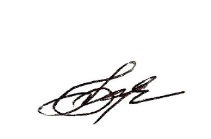 С.П. Усик                                                   Заведующий кафедрой:Заведующий кафедрой:Е.Г. Карпова                                                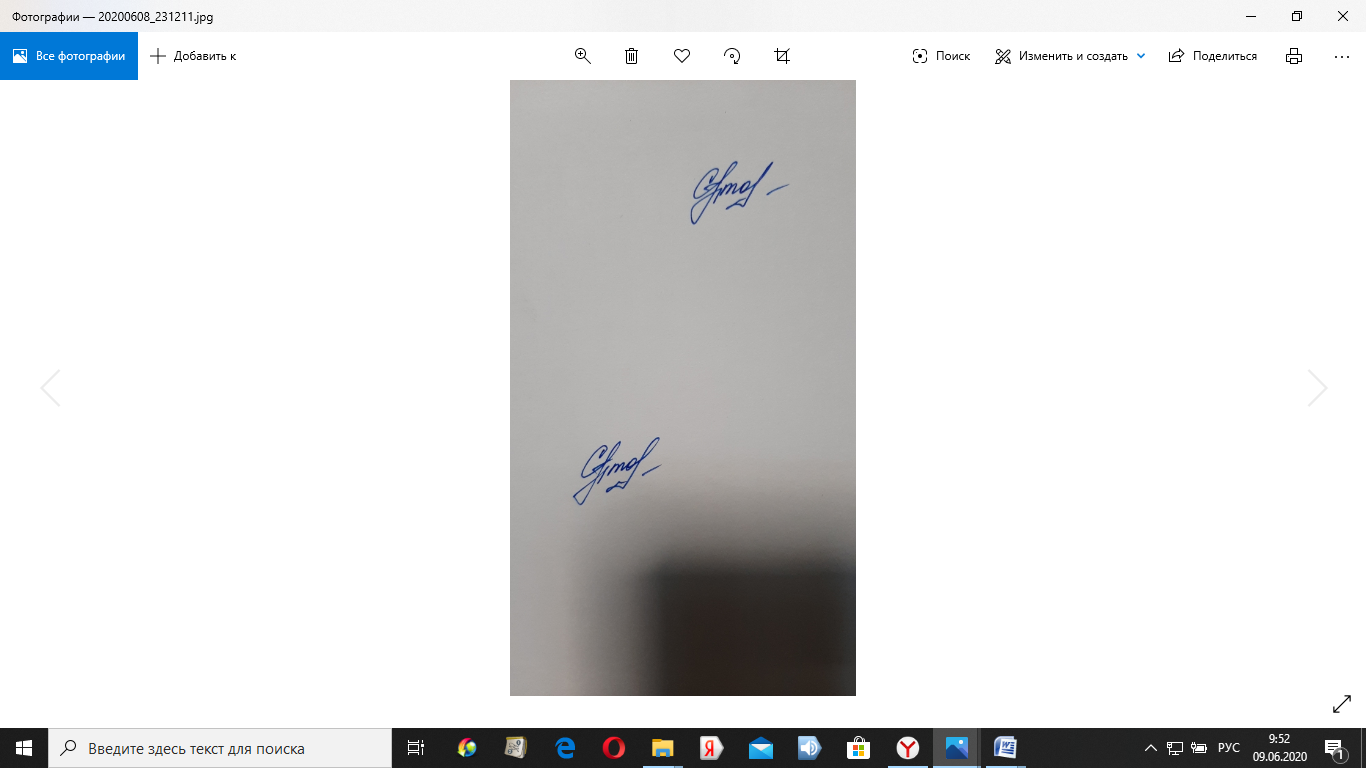 Код и наименование компетенцииКод и наименование индикаторадостижения компетенцииПланируемые результаты обучения по дисциплинеОПК-1Способен создавать востребованные обществом и индустрией медиатексты и (или) медиапродукты, и (или) коммуникационные продукты в соответствии с нормами русского и иностранного языков, особенностями иных знаковых системИД-ОПК-1.1Выявление отличительных особенностей медиатекстов и (или) медиапродуктов, и (или) коммуникационных продуктов разных медиасегментов и платформСоздает востребованные обществом и индустрией медиатексты и (или) медиапродукты, и (или) коммуникационные продукты в соответствии с нормами русского и иностранного языков, особенностями иных знаковых системВыявляет отличительные особенностей медиатекстов и (или) медиапродуктов, и (или) коммуникационных продуктов разных медиасегментов и платформАнализирует востребованные общетвом знаковые системы, жанры и форматы для обоснования наиболее приемлемых отделным целевым группам общественностиГотовит рекламные и PR-тексты, и (или) иные коммуникационные продукты различных жанров и форматов в соответствии с нормами русского и иностранного языков, особенностями иных знаковых системОПК-1Способен создавать востребованные обществом и индустрией медиатексты и (или) медиапродукты, и (или) коммуникационные продукты в соответствии с нормами русского и иностранного языков, особенностями иных знаковых системИД-ОПК-1.2Анализ востребованных общетвом знаковых систем, жанров и форматов для обоснования наиболее приемлемых отделным целевым группам общественностиСоздает востребованные обществом и индустрией медиатексты и (или) медиапродукты, и (или) коммуникационные продукты в соответствии с нормами русского и иностранного языков, особенностями иных знаковых системВыявляет отличительные особенностей медиатекстов и (или) медиапродуктов, и (или) коммуникационных продуктов разных медиасегментов и платформАнализирует востребованные общетвом знаковые системы, жанры и форматы для обоснования наиболее приемлемых отделным целевым группам общественностиГотовит рекламные и PR-тексты, и (или) иные коммуникационные продукты различных жанров и форматов в соответствии с нормами русского и иностранного языков, особенностями иных знаковых системОПК-1Способен создавать востребованные обществом и индустрией медиатексты и (или) медиапродукты, и (или) коммуникационные продукты в соответствии с нормами русского и иностранного языков, особенностями иных знаковых системИД-ОПК-1.3Подготовка рекламных и PR-текстов, и (или) иных коммуникационных продуктов различных жанров и форматов в соответствии с нормами русского и иностранного языков, особенностями иных знаковых системСоздает востребованные обществом и индустрией медиатексты и (или) медиапродукты, и (или) коммуникационные продукты в соответствии с нормами русского и иностранного языков, особенностями иных знаковых системВыявляет отличительные особенностей медиатекстов и (или) медиапродуктов, и (или) коммуникационных продуктов разных медиасегментов и платформАнализирует востребованные общетвом знаковые системы, жанры и форматы для обоснования наиболее приемлемых отделным целевым группам общественностиГотовит рекламные и PR-тексты, и (или) иные коммуникационные продукты различных жанров и форматов в соответствии с нормами русского и иностранного языков, особенностями иных знаковых системПК-3Способен разрабатывать индивидуальные и (или) коллективные проекты в сфере рекламы и связей с общественностью и продвигать коммуникационный продукт в коммерческой сфереИД-ПК-3.1Обоснование коммуникационных целей, миссии и стратегии для разработки концепции продвижения продукта/услугиРазрабатывает индивидуальные и (или) коллективные проекты в сфере рекламы и связей с общественностью и продвигает коммуникационный продукт в коммерческой сфереОбосновывает коммуникационные цели, миссию и стратегию для разработки концепции продвижения продукта/услугиРазрабатывает план коммуникационных мероприятий и определяет размер расходов на их реализациюПК-3Способен разрабатывать индивидуальные и (или) коллективные проекты в сфере рекламы и связей с общественностью и продвигать коммуникационный продукт в коммерческой сфереИД-ПК-3.3Разработка плана коммуникационных мероприятий и определение размера расходов на их реализациюРазрабатывает индивидуальные и (или) коллективные проекты в сфере рекламы и связей с общественностью и продвигает коммуникационный продукт в коммерческой сфереОбосновывает коммуникационные цели, миссию и стратегию для разработки концепции продвижения продукта/услугиРазрабатывает план коммуникационных мероприятий и определяет размер расходов на их реализациюпо очной форме обучения – 6з.е.216час.по заочной форме обучения – 6з.е.216час.Структура и объем дисциплиныСтруктура и объем дисциплиныСтруктура и объем дисциплиныСтруктура и объем дисциплиныСтруктура и объем дисциплиныСтруктура и объем дисциплиныСтруктура и объем дисциплиныСтруктура и объем дисциплиныСтруктура и объем дисциплиныСтруктура и объем дисциплиныОбъем дисциплины по семестрамформа промежуточной аттестациивсего, часКонтактная аудиторная работа, часКонтактная аудиторная работа, часКонтактная аудиторная работа, часКонтактная аудиторная работа, часСамостоятельная работа обучающегося, часСамостоятельная работа обучающегося, часСамостоятельная работа обучающегося, часОбъем дисциплины по семестрамформа промежуточной аттестациивсего, часлекции, часпрактические занятия, часлабораторные занятия, часпрактическая подготовка, часкурсовая работасамостоятельная работа обучающегося, часпромежуточная аттестация, час2 семестрзачет721818363 семестркурсовая работа, экзамен1441734183045Всего:2163552186645Структура и объем дисциплиныСтруктура и объем дисциплиныСтруктура и объем дисциплиныСтруктура и объем дисциплиныСтруктура и объем дисциплиныСтруктура и объем дисциплиныСтруктура и объем дисциплиныСтруктура и объем дисциплиныСтруктура и объем дисциплиныСтруктура и объем дисциплиныОбъем дисциплины по семестрамформа промежуточной аттестациивсего, часКонтактная аудиторная работа, часКонтактная аудиторная работа, часКонтактная аудиторная работа, часКонтактная аудиторная работа, часСамостоятельная работа обучающегося, часСамостоятельная работа обучающегося, часСамостоятельная работа обучающегося, часОбъем дисциплины по семестрамформа промежуточной аттестациивсего, часлекции, часпрактические занятия, часлабораторные занятия, часпрактическая подготовка, часкурсовая работасамостоятельная работа обучающегося, часпромежуточная аттестация, час1 курсзимняя сессия366822летняя сессиязачет363242курсустановочная сессия726858зимняя сессиякурсовая работа, экзамен7218459Всего:21612161815713Планируемые (контролируемые) результаты освоения: код(ы) формируемой(ых) компетенции(й) и индикаторов достижения компетенцийНаименование разделов, тем;форма(ы) промежуточной аттестацииВиды учебной работыВиды учебной работыВиды учебной работыВиды учебной работыСамостоятельная работа, часВиды и формы контрольных мероприятий, обеспечивающие по совокупности текущий контроль успеваемости;формы промежуточного контроля успеваемостиПланируемые (контролируемые) результаты освоения: код(ы) формируемой(ых) компетенции(й) и индикаторов достижения компетенцийНаименование разделов, тем;форма(ы) промежуточной аттестацииКонтактная работаКонтактная работаКонтактная работаКонтактная работаСамостоятельная работа, часВиды и формы контрольных мероприятий, обеспечивающие по совокупности текущий контроль успеваемости;формы промежуточного контроля успеваемостиПланируемые (контролируемые) результаты освоения: код(ы) формируемой(ых) компетенции(й) и индикаторов достижения компетенцийНаименование разделов, тем;форма(ы) промежуточной аттестацииЛекции, часПрактические занятия, часЛабораторные работы/ индивидуальные занятия, часПрактическая подготовка, часСамостоятельная работа, часВиды и формы контрольных мероприятий, обеспечивающие по совокупности текущий контроль успеваемости;формы промежуточного контроля успеваемостиВторой семестрВторой семестрВторой семестрВторой семестрВторой семестрВторой семестрВторой семестрОПК-1: ИД-ОПК-1.1ИД-ОПК-1.2ИД-ОПК-1.3Раздел I. Реклама в контексте массовых информационных процессов8818Формы текущего контроля по разделу I:Собеседование Контрольная работа ОПК-1: ИД-ОПК-1.1ИД-ОПК-1.2ИД-ОПК-1.3Тема 1.1 Реклама в системе общественных отношений2Формы текущего контроля по разделу I:Собеседование Контрольная работа ОПК-1: ИД-ОПК-1.1ИД-ОПК-1.2ИД-ОПК-1.3Тема 1.2 Классификация рекламы2Формы текущего контроля по разделу I:Собеседование Контрольная работа ОПК-1: ИД-ОПК-1.1ИД-ОПК-1.2ИД-ОПК-1.3Тема 1.3 Рекламное сообщение: понятие и структура2Формы текущего контроля по разделу I:Собеседование Контрольная работа ОПК-1: ИД-ОПК-1.1ИД-ОПК-1.2ИД-ОПК-1.3Тема 1.4 Мотивы рекламного сообщения. Рекламные модели2Формы текущего контроля по разделу I:Собеседование Контрольная работа ОПК-1: ИД-ОПК-1.1ИД-ОПК-1.2ИД-ОПК-1.3Практическое занятие № 1.1 Реклама в системе общественных отношений24,5Формы текущего контроля по разделу I:Собеседование Контрольная работа ОПК-1: ИД-ОПК-1.1ИД-ОПК-1.2ИД-ОПК-1.3Практическое занятие № 1.2 Классификация рекламы24,5Формы текущего контроля по разделу I:Собеседование Контрольная работа ОПК-1: ИД-ОПК-1.1ИД-ОПК-1.2ИД-ОПК-1.3Практическое занятие № 1.3 Рекламное сообщение: понятие и структура24,5Формы текущего контроля по разделу I:Собеседование Контрольная работа ОПК-1: ИД-ОПК-1.1ИД-ОПК-1.2ИД-ОПК-1.3Практическое занятие № 1.4 Мотивы рекламного сообщения. Рекламные модели24,5Формы текущего контроля по разделу I:Собеседование Контрольная работа ПК-3:ИД-ПК-3.1ИД-ПК-3.3Раздел II. Организация рекламной деятельности101018Формы текущего контроля по разделу II:ТестированиеТворческий проектПК-3:ИД-ПК-3.1ИД-ПК-3.3Тема 2.1 Рекламная деятельность: характеристики, участники, виды2Формы текущего контроля по разделу II:ТестированиеТворческий проектПК-3:ИД-ПК-3.1ИД-ПК-3.3Тема 2.2 Рекламная кампания, планирование рекламной кампании4Формы текущего контроля по разделу II:ТестированиеТворческий проектПК-3:ИД-ПК-3.1ИД-ПК-3.3Тема 2.3 Рекламные исследования2Формы текущего контроля по разделу II:ТестированиеТворческий проектПК-3:ИД-ПК-3.1ИД-ПК-3.3Тема 2.4 Рекламные агентства: суть, виды, структура2Формы текущего контроля по разделу II:ТестированиеТворческий проектПК-3:ИД-ПК-3.1ИД-ПК-3.3Практическое занятие № 2.1 Рекламная деятельность: характеристики, участники, виды24,5Формы текущего контроля по разделу II:ТестированиеТворческий проектПК-3:ИД-ПК-3.1ИД-ПК-3.3Практическое занятие № 2.2 Рекламная кампания, планирование рекламной кампании44,5Формы текущего контроля по разделу II:ТестированиеТворческий проектПК-3:ИД-ПК-3.1ИД-ПК-3.3Практическое занятие № 2.3 Рекламные исследования24,5Формы текущего контроля по разделу II:ТестированиеТворческий проектПК-3:ИД-ПК-3.1ИД-ПК-3.3Практическое занятие № 2.4 Рекламные агентства: суть, виды, структура24,5Формы текущего контроля по разделу II:ТестированиеТворческий проектЗачет устный опросИТОГО за второй семестр181836Третий семестрТретий семестрТретий семестрТретий семестрТретий семестрТретий семестрТретий семестрПК-3:ИД-ПК-3.1ИД-ПК-3.3Раздел III. Паблик рилейшнз в системе маркетинговых коммуникаций173430Формы текущего контроля по разделу III:СобеседованиеПрактическое заданиеПК-3:ИД-ПК-3.1ИД-ПК-3.3Тема 3.1 Цели, функции, принципы деятельности паблик рилейшн2Формы текущего контроля по разделу III:СобеседованиеПрактическое заданиеПК-3:ИД-ПК-3.1ИД-ПК-3.3Тема 3.2Основные сферы PR-деятельности3Формы текущего контроля по разделу III:СобеседованиеПрактическое заданиеПК-3:ИД-ПК-3.1ИД-ПК-3.3Тема 3.3Технологии паблик рилейшн3Формы текущего контроля по разделу III:СобеседованиеПрактическое заданиеПК-3:ИД-ПК-3.1ИД-ПК-3.3Тема 3.4Взаимодействие со средствами массовой информации (медиарилейшнз)3Формы текущего контроля по разделу III:СобеседованиеПрактическое заданиеПК-3:ИД-ПК-3.1ИД-ПК-3.3Тема 3.5Организация и проведение PR-кампаний3Формы текущего контроля по разделу III:СобеседованиеПрактическое заданиеПК-3:ИД-ПК-3.1ИД-ПК-3.3Тема 3.6Тенденции развития PR в условиях общественной модернизации3Формы текущего контроля по разделу III:СобеседованиеПрактическое заданиеПК-3:ИД-ПК-3.1ИД-ПК-3.3Практическое занятие № 3.1Цели, функции, принципы деятельности паблик рилейшн45Формы текущего контроля по разделу III:СобеседованиеПрактическое заданиеПК-3:ИД-ПК-3.1ИД-ПК-3.3Практическое занятие № 3.2Основные сферы PR-деятельности65Формы текущего контроля по разделу III:СобеседованиеПрактическое заданиеПК-3:ИД-ПК-3.1ИД-ПК-3.3Практическое занятие № 3.3Технологии паблик рилейшн65Формы текущего контроля по разделу III:СобеседованиеПрактическое заданиеПК-3:ИД-ПК-3.1ИД-ПК-3.3Практическое занятие № 3.4Взаимодействие со средствами массовой информации (медиарилейшнз)65Формы текущего контроля по разделу III:СобеседованиеПрактическое заданиеПК-3:ИД-ПК-3.1ИД-ПК-3.3Практическое занятие № 3.5Организация и проведение PR-кампаний65Формы текущего контроля по разделу III:СобеседованиеПрактическое заданиеПК-3:ИД-ПК-3.1ИД-ПК-3.3Практическое занятие № 3.6Тенденции развития PR в условиях общественной модернизации65Формы текущего контроля по разделу III:СобеседованиеПрактическое заданиеВыполнение курсовой работы18защита курсовой работыЭкзамен45экзамен по билетамИТОГО за третий семестр173493ИТОГО за весь период3552129Планируемые (контролируемые) результаты освоения: код(ы) формируемой(ых) компетенции(й) и индикаторов достижения компетенцийНаименование разделов, тем;форма(ы) промежуточной аттестацииВиды учебной работыВиды учебной работыВиды учебной работыВиды учебной работыСамостоятельная работа, часВиды и формы контрольных мероприятий, обеспечивающие по совокупности текущий контроль успеваемости;формы промежуточного контроля успеваемостиПланируемые (контролируемые) результаты освоения: код(ы) формируемой(ых) компетенции(й) и индикаторов достижения компетенцийНаименование разделов, тем;форма(ы) промежуточной аттестацииКонтактная работаКонтактная работаКонтактная работаКонтактная работаСамостоятельная работа, часВиды и формы контрольных мероприятий, обеспечивающие по совокупности текущий контроль успеваемости;формы промежуточного контроля успеваемостиПланируемые (контролируемые) результаты освоения: код(ы) формируемой(ых) компетенции(й) и индикаторов достижения компетенцийНаименование разделов, тем;форма(ы) промежуточной аттестацииЛекции, часПрактические занятия, часЛабораторные работы/ индивидуальные занятия, часПрактическая подготовка, часСамостоятельная работа, часВиды и формы контрольных мероприятий, обеспечивающие по совокупности текущий контроль успеваемости;формы промежуточного контроля успеваемостиПервый курс Первый курс Первый курс Первый курс Первый курс Первый курс Первый курс ОПК-1: ИД-ОПК-1.1ИД-ОПК-1.2ИД-ОПК-1.3Раздел I. Реклама в контексте массовых информационных процессов3424Формы текущего контроля по разделу I:Собеседование Контрольная работа ОПК-1: ИД-ОПК-1.1ИД-ОПК-1.2ИД-ОПК-1.3Тема 1.1 Реклама в системе общественных отношений0,5Формы текущего контроля по разделу I:Собеседование Контрольная работа ОПК-1: ИД-ОПК-1.1ИД-ОПК-1.2ИД-ОПК-1.3Тема 1.2 Классификация рекламы0,5Формы текущего контроля по разделу I:Собеседование Контрольная работа ОПК-1: ИД-ОПК-1.1ИД-ОПК-1.2ИД-ОПК-1.3Тема 1.3 Рекламное сообщение: понятие и структура1Формы текущего контроля по разделу I:Собеседование Контрольная работа ОПК-1: ИД-ОПК-1.1ИД-ОПК-1.2ИД-ОПК-1.3Тема 1.4 Мотивы рекламного сообщения. Рекламные модели1Формы текущего контроля по разделу I:Собеседование Контрольная работа ОПК-1: ИД-ОПК-1.1ИД-ОПК-1.2ИД-ОПК-1.3Практическое занятие № 1.1 Реклама в системе общественных отношений16Формы текущего контроля по разделу I:Собеседование Контрольная работа ОПК-1: ИД-ОПК-1.1ИД-ОПК-1.2ИД-ОПК-1.3Практическое занятие № 1.2 Классификация рекламы16Формы текущего контроля по разделу I:Собеседование Контрольная работа ОПК-1: ИД-ОПК-1.1ИД-ОПК-1.2ИД-ОПК-1.3Практическое занятие № 1.3 Рекламное сообщение: понятие и структура16Формы текущего контроля по разделу I:Собеседование Контрольная работа ОПК-1: ИД-ОПК-1.1ИД-ОПК-1.2ИД-ОПК-1.3Практическое занятие № 1.4 Мотивы рекламного сообщения. Рекламные модели16Формы текущего контроля по разделу I:Собеседование Контрольная работа ПК-3:ИД-ПК-3.1ИД-ПК-3.3Раздел II. Организация рекламной деятельности3430Формы текущего контроля по разделу II:ТестированиеТворческий проектПК-3:ИД-ПК-3.1ИД-ПК-3.3Тема 2.1 Рекламная деятельность: характеристики, участники, виды0,5Формы текущего контроля по разделу II:ТестированиеТворческий проектПК-3:ИД-ПК-3.1ИД-ПК-3.3Тема 2.2 Рекламная кампания, планирование рекламной кампании0,5Формы текущего контроля по разделу II:ТестированиеТворческий проектПК-3:ИД-ПК-3.1ИД-ПК-3.3Тема 2.3 Рекламные исследования1Формы текущего контроля по разделу II:ТестированиеТворческий проектПК-3:ИД-ПК-3.1ИД-ПК-3.3Тема 2.4 Рекламные агентства: суть, виды, структура1Формы текущего контроля по разделу II:ТестированиеТворческий проектПК-3:ИД-ПК-3.1ИД-ПК-3.3Практическое занятие № 2.1 Рекламная деятельность: характеристики, участники, виды18Формы текущего контроля по разделу II:ТестированиеТворческий проектПК-3:ИД-ПК-3.1ИД-ПК-3.3Практическое занятие № 2.2 Рекламная кампания, планирование рекламной кампании18Формы текущего контроля по разделу II:ТестированиеТворческий проектПК-3:ИД-ПК-3.1ИД-ПК-3.3Практическое занятие № 2.3 Рекламные исследования17Формы текущего контроля по разделу II:ТестированиеТворческий проектПК-3:ИД-ПК-3.1ИД-ПК-3.3Практическое занятие № 2.4 Рекламные агентства: суть, виды, структура17Формы текущего контроля по разделу II:ТестированиеТворческий проектЗачет 4устный опросИТОГО за первый курс6858Второй курсВторой курсВторой курсВторой курсВторой курсВторой курсВторой курсПК-3:ИД-ПК-3.1ИД-ПК-3.3Раздел III. Паблик рилейшнз в системе маркетинговых коммуникаций68103Формы текущего контроля по разделу III:СобеседованиеПрактическое заданиеПК-3:ИД-ПК-3.1ИД-ПК-3.3Тема 3.1 Цели, функции, принципы деятельности паблик рилейшн1Формы текущего контроля по разделу III:СобеседованиеПрактическое заданиеПК-3:ИД-ПК-3.1ИД-ПК-3.3Тема 3.2Основные сферы PR-деятельности1Формы текущего контроля по разделу III:СобеседованиеПрактическое заданиеПК-3:ИД-ПК-3.1ИД-ПК-3.3Тема 3.3Технологии паблик рилейшн1Формы текущего контроля по разделу III:СобеседованиеПрактическое заданиеПК-3:ИД-ПК-3.1ИД-ПК-3.3Тема 3.4Взаимодействие со средствами массовой информации (медиарилейшнз)1Формы текущего контроля по разделу III:СобеседованиеПрактическое заданиеПК-3:ИД-ПК-3.1ИД-ПК-3.3Тема 3.5Организация и проведение PR-кампаний1Формы текущего контроля по разделу III:СобеседованиеПрактическое заданиеПК-3:ИД-ПК-3.1ИД-ПК-3.3Тема 3.6Тенденции развития PR в условиях общественной модернизации1Формы текущего контроля по разделу III:СобеседованиеПрактическое заданиеПК-3:ИД-ПК-3.1ИД-ПК-3.3Практическое занятие № 3.1Цели, функции, принципы деятельности паблик рилейшн117Формы текущего контроля по разделу III:СобеседованиеПрактическое заданиеПК-3:ИД-ПК-3.1ИД-ПК-3.3Практическое занятие № 3.2Основные сферы PR-деятельности116Формы текущего контроля по разделу III:СобеседованиеПрактическое заданиеПК-3:ИД-ПК-3.1ИД-ПК-3.3Практическое занятие № 3.3Технологии паблик рилейшн218Формы текущего контроля по разделу III:СобеседованиеПрактическое заданиеПК-3:ИД-ПК-3.1ИД-ПК-3.3Практическое занятие № 3.4Взаимодействие со средствами массовой информации (медиарилейшнз)118Формы текущего контроля по разделу III:СобеседованиеПрактическое заданиеПК-3:ИД-ПК-3.1ИД-ПК-3.3Практическое занятие № 3.5Организация и проведение PR-кампаний218Формы текущего контроля по разделу III:СобеседованиеПрактическое заданиеПК-3:ИД-ПК-3.1ИД-ПК-3.3Практическое занятие № 3.6Тенденции развития PR в условиях общественной модернизации116Формы текущего контроля по разделу III:СобеседованиеПрактическое заданиеВыполнение курсовой работы18защита курсовой работыЭкзамен9экзамен по билетамИТОГО за второй курс130ИТОГО за весь период1216188№ ппНаименование раздела и темы дисциплиныСодержание раздела (темы)Раздел IРеклама в контексте массовых информационных процессовРеклама в контексте массовых информационных процессовТема 1.1Реклама в системе общественных отношенийОпределение рекламы как вида маркетинговой и массовой коммуникации.Структура рекламы: субъект (рекламодатель, производитель и распространитель рекламы), предмет (товар или услуга), средства распространения, объект (целевая аудитория).Маркетинговая функция как системообразующая функция рекламы, определяющая ее место в продвижении товара или услуги к потребителю. Функции рекламы: экономическая и социальная, информационная и коммуникативная.Основные предметные сферы рекламы, их характеристика и специфические особенности.Правовое и этическое регулирование рекламы. Законы РФ «О рекламе», «О защите прав потребителя», «О средствах массовой информации», особенности их применения в условиях общественной трансформации России. Методы противодействия ненадлежащей (недобросовестной, недостоверной, неэтичной, ложной) рекламе.Реклама в контексте массовых информационных процессов; интегративная модель рекламы в «информационном обществе».Тема 1.2Классификация рекламыДеятельностная концепция рекламы – основа классификации ее видов.Субъектный критерий: реклама индивидуальная, копроративная, государственная.Предметный критерий: реклама экономическая, политическая, социальная, реклама в сфере культуры, образования, досуга, спорта, медицины и т.д.Целевой критерий: реклама коммерческая (достижение экономического эффекта) и реклама имиджевая (подготовка рынка с помощью формирования положительного имиджа).Объектный критерий: массовая и специализированная реклама.Классификация по средствам рекламы:– по знаковой системе рекламных обращений – аудиореклама, вербальная и визуальная (фотореклама, изобразительная реклама, теле-, видео-, кинореклама);– по носителям рекламы – печатная (брошюры, буклеты, листовки), реклама в прессе, на радио, на телевидении, наружная реклама, почтовая, сувенирная и др.;– по характеру распространения рекламы – опосредованная (текстом, изображением, звуком) и прямая («директ-мейл»).Модификация видов рекламы в современных условиях. Интернет-реклама как самостоятельный вид рекламы. Интерактивная реклама, тенденции ее развития.Тема 1.3Рекламное сообщение: понятие и структураСтруктура рекламного обращения –разработка его композиции. Структура рекламного обращения:заголовок; слоган; зачин; информационный блок; справочные сведения;  эхо-фразу.Основные правила и этапы создания рекламного сообщения.Процесс разработки рекламных обращений:Четкое уяснение цели рекламы.Проведение и анализ результатов рекламно-маркетинговых исследований.Выработка творческой рекламной стратегии и рекламной идеи. Выбор стиля и тона обращения.Определение структуры обращения и создание его основных элементов.Построение композиции и создание макета рекламного модуля.Тема 1.4Мотивы рекламного сообщения. Рекламные моделиМотив как форма потребности, которая побуждает к деятельности.Три группы мотивов: К первой относятся самые понятные – рациональные. Вторую группу составляют эмоциональные. Самая сложная с точки зрения донесения и очевидности – третья группа, в которую входят социальные, или нравственные мотивы.Максимально полная классификация мотивов: рациональность; эмоциональность; самосохранение; здоровье; удовольствие и гедонизм; свобода; сексуальность; привязанность, отношения, любовь, дружба; социальность; самоидентификация; эстетика и чувство прекрасного; поддержание традиций; любопытство, стремление к открытиям; подражание и уподобление; юмор; нравственность.Рекламная формула AIDA (attention - interest - desire - action, т.е. внимание - интерес - желание -действие).Модификация формулы AIDA - модель AIDMA, включающая пятый компонент - мотивацию.Модели АССА, DIBABA, DAGMAR.Раздел IIОрганизация рекламной деятельностиОрганизация рекламной деятельностиТема 2.1Рекламная деятельность: характеристики, участники, видыОсновные этапы рекламной деятельности: исследование, планирование, составление рекламных обращений, проведение рекламной кампании, контроль за эффективностью рекламы.Маркетинговая концепция – исходная позиция рекламной деятельности.Задача исследования: изучение потребителей товара или услуги, анализ рынка, действий конкурентов, производителей, рекламодателей. Разработка стратегии маркетинга и бюджета, создание версии названия товара и его упаковки, разработка творческого замысла и его предварительная экспертиза, определение средств рекламы, обеспечивающих эффективное воздействие на целевую аудиторию и охват целевых рынков.Типы рынков: потребительский, рынок перепродаж, промышленный.Выбор рыночного сектора, определение целевого рынка, его сегментирование – важнейшие предпосылки успешной рекламной деятельности.Функции рекламы в позиционировании продукта или услуги на рынке (завоевание позиций в сознании потребителя).Мониторинг рекламных обращений как компонент рекламной деятельности.Тема 2.2Рекламная кампания, планирование рекламной кампанииОпределение рекламной кампании, признаки ее классификации и рыночные условия эффективности.Классификации рекламной кампании:1) по намеченным целям (поддержка конкретного товара, формирование благоприятного имиджа рекламодателя и т.д.);2) по территориальному охвату (локальные, региональные, национальные, международные);3) по интенсивности воздействия (ровные, нарастающие, нисходящие).Особенности планирования рекламной кампании и этапов ее развертывания.Понятия координации и унификации рекламных кампаний.Ддифференцированный и интегративный подходы к разработке рекламных кампаний.Положительные и отрицательные стороны централизованных, децентрализованных и смешанных рекламных кампаний.Тема 2.3Рекламные исследованияРекламные исследования: суть и задачи. Роль исследований в рекламе. Этапы рекламных исследований.Первичные и вторичные данные в рекламных исследованиях.Экспертный анализ, контент-анализ, корреляционный анализ, регрессионный анализ, дисперсионный анализ, факторный анализ, кластерный анализ.Рекламные исследования на этапе планирования (предтестинг).Рекламные исследования на этапе реализации (посттестинг).Тема 2.4Рекламные агентства: суть, виды, структураФункции рекламного агентства.Типы рекламных агентств: полного цикла, A La Carte, штатные, медиабаинговые, независимые творческие студии, мегаагентства.Типовая структура агентства полного цикла: отдел исследований, креативный (творческий) отдел, медиаотдел, производственный отдел, административно-производственный отдел, отдел по работе с клиентами. Специфика их деятельности и методы координации функциональных программ. Классификация услуг, предлагаемых агентством.Производственно-творческая специализация работников реклам-ного агентства: копирайтор, арт-директор, аналитик-исследователь, про-дюсер, менеджер, медиапланёр, медиабайер, руководитель проекта, креативный директор, помощник менеджера.Рекламный менеджмент, его основные характеристики и тенденции развития.Рекламное агентство в системе отношений с рекламодателем и потребителем. Особенности деятельности рекламного агентства в регионах РФ.Раздел III Паблик рилейшнз в системе маркетинговых коммуникацийРаздел III Паблик рилейшнз в системе маркетинговых коммуникацийРаздел III Паблик рилейшнз в системе маркетинговых коммуникацийТема 3.1Цели, функции, принципы деятельности паблик рилейшнЦели: установление, поддержание и развитие контактов организации с общественностью для выявления общих интересов, достижения взаимопонимания и взаимодействия. Связи с общественностью как институт согласования   интересов, паритетного управления, солидарного разрешения конфликтов.Функции паблик рилейшнз: управленческая, коммуникативная, информационная, административно-производственная. Становление и развитие функциональной программы паблик рилейшнз в России1990-х годов.Принцип консенсуса (гражданского согласия) как основополагающий принцип паблик рилейшнз. Демократические предпосылки связей с общественностью, опирающихся на экономическую, политическую, духовную свободу. Принцип альтернативизма (возможность выбора в условиях конкуренции, неисчерпаемость альтернатив в постановке целей, поиске партнеров по совместной деятельности, в применении различных средств достижения цели).Принцип технологичности (прагматика паблик рилейшнз: целостная совокупность приемов, методов, форм, процедур деятельности, обеспечивающих эффективность связей с общественностью).Тема 3.2Основные сферы PR-деятельностиПР в сфере экономики. Модели взаимосвязи промышленно-финансовых структур с общественностью в различных экономических системах. Проблемы ПР в современных экономических условиях: организационные, финансовые, управленческие. ПР как средство формирования «репутационного капитала».ПР-факторы в процессе принятия управленческих решений. Технологии принятия решений (сбор и анализ информации, формулировка гипотезы, ее проверка, реализация заданной программы, коррекция действий).Адекватная стратегия взаимодействия промышленно-финансо-вых структур с общественностью.ПР в сфере политики. ПР как процессуальная сторона политики. Политический маркетинг и его ПР-компоненты. Институты и средства ПР в политике. ПР как политические технологии, как элемент демократической политической системы.Специфика ПР-деятельности в партиях, ассоциациях, общественных движениях. Специфика, принципы организации и планирования.ПР в органах государственной власти и управления. Службы ПР федерального и регионального уровней, органов местного самоуправления; организационные модели, основные направления и формы деятельности. Координация с другими структурами органов власти.Тема 3.3Технологии паблик рилейшнПР в сфере экономики. Модели взаимосвязи промышленно-финансовых структур с общественностью в различных экономических системах. Проблемы ПР в современных экономических условиях: организационные, финансовые, управленческие. ПР как средство формирования «репутационного капитала».ПР-факторы в процессе принятия управленческих решений. Технологии принятия решений (сбор и анализ информации, формулировка гипотезы, ее проверка, реализация заданной программы, коррекция действий).Адекватная стратегия взаимодействия промышленно-финансо-вых структур с общественностью.ПР в сфере политики. ПР как процессуальная сторона политики. Политический маркетинг и его ПР-компоненты. Институты и средства ПР в политике. ПР как политические технологии, как элемент демократической политической системы.Специфика ПР-деятельности в партиях, ассоциациях, общественных движениях. Специфика, принципы организации и планирования.ПР в органах государственной власти и управления. Службы ПР федерального и регионального уровней, органов местного самоуправления; организационные модели, основные направления и формы деятельности. Координация с другими структурами органов власти.Тема 3.4Взаимодействие со средствами массовой информации (медиарилейшнз)Содержательные, организационные и процессуальные аспекты взаимодействия со средствами массовой информации.Институализация взаимодействия со СМИ (пресс-службы, пресс-центры, пресс-бюро, пресс-атташаты).Профессиональная специализация работников пресс-служб (модератор, аналитик-исследователь, литературный работник, обозреватель, составитель речей).Пресс-секретарь, профессиональные и этические критерии деятельности. Индивидуальный стиль и эффективность работы.Функции группы аккредитации, творческой и издательской групп, справочной службы, группы культурных программ.Методы и формы деятельности пресс-служб: организация и проведение пресс-конференций и брифингов, неформальных встреч с журналистами. Подготовка пресс-релизов, дайджестов, информационных бюллетеней и стендов, теле- и видеоматериалов.Координация пресс-службы с другими структурами паблик рилейшнз как условие и предпосылка   эффективного взаимодействия со средствами массовой информации.Тема 3.5Организация и проведение PR-кампанийПР-кампания как комплексное и многократное использование средств паблик рилейшнз в рамках единой концепции и общего плана воздействия на целевую аудиторию. Главная цель – организация корпоративного (общественного) мнения и продвижение на рынок товаров, продуктов и услуг, создание благоприятного имиджа организации или лидера.Подготовка плана ПР-кампании: анализ исходной ситуации, прогнозирование, изучение корпоративного (общественного) мнения, исследование СМИ и медиапланирование.Технологии ПР-кампании: ПР-обращение, специально организованные мероприятия, публикации и выступления в средствах массовой информации, «прямая» почта, методы корпоративных и межкорпоративных отношений, институциональные и неинституциональные акции.Виды планов подготовки и проведения ПР-кампаний: стратегический, оперативный, ситуативный, план-график. Внутрифирменные подготовительные акции. Финансовые, технологические, временны́е, кадровые, организационные ресурсы ПР-кампаний.Особенности ПР-кампаний в области экономики, политики, культуры.Тема 3.6Тенденции развития PR в условиях общественной модернизацииСтановление консенсусного гражданского общества как предпосылка развития служб ПР. Расширение диапазона ПР-услуг. Институализация ПР в сфере экономики, политики, культуры. Формирование правовых и этических норм ПР-деятельности.ПР как средство гармонизации социально-экономических и политических отношений в условиях общественной модернизации России. Взаимодействие государственного регулирования и корпоративной саморегуляции в сфере связей с общественностью.Воспроизводство зарубежных моделей ПР и становление российской модели, адекватной современным условиям реформирования общества и государства.использованиеЭО и ДОТиспользование ЭО и ДОТобъем, часвключение в учебный процесссмешанное обучениелекциив соответствии с расписанием учебных занятий смешанное обучениепрактические занятияв соответствии с расписанием учебных занятий Уровни сформированности компетенции(-й)Итоговое количество балловв 100-балльной системепо результатам текущей и промежуточной аттестацииОценка в пятибалльной системепо результатам текущей и промежуточной аттестацииПоказатели уровня сформированности Показатели уровня сформированности Показатели уровня сформированности Уровни сформированности компетенции(-й)Итоговое количество балловв 100-балльной системепо результатам текущей и промежуточной аттестацииОценка в пятибалльной системепо результатам текущей и промежуточной аттестацииуниверсальной(-ых) компетенции(-й)общепрофессиональной(-ых) компетенцийпрофессиональной(-ых)компетенции(-й)Уровни сформированности компетенции(-й)Итоговое количество балловв 100-балльной системепо результатам текущей и промежуточной аттестацииОценка в пятибалльной системепо результатам текущей и промежуточной аттестацииОПК-1: ИД-ОПК-1.1ИД-ОПК-1.2ИД-ОПК-1.3ПК-3:ИД-ПК-3.1ИД-ПК-3.3высокийотличноСоздает востребованные обществом и индустрией медиатексты и (или) медиапродукты, и (или) коммуникационные продукты в соответствии с нормами русского и иностранного языков, особенностями иных знаковых системВыявляет отличительные особенности медиатекстов и (или) медиапродуктов, и (или) коммуникационных продуктов разных медиасегментов и платформАнализирует востребованные обществом знаковые системы, жанры и форматы для обоснования наиболее приемлемых отдельным целевым группам общественностиГотовит рекламные и PR-тексты, и (или) иные коммуникационные продукты различных жанров и форматов в соответствии с нормами русского и иностранного языков, особенностями иных знаковых системРазрабатывает индивидуальные и (или) коллективные проекты в сфере рекламы и связей с общественностью и продвигает коммуникационный продукт в коммерческой сфереОбосновывает коммуникационные цели, миссию и стратегию для разработки концепции продвижения продукта/услугиРазрабатывает план коммуникационных мероприятий и определяет размер расходов на их реализациюповышенныйхорошоСоздает медиатексты и (или) медиапродукты, и (или) коммуникационные продукты в соответствии с нормами русского и иностранного языков, особенностями иных знаковых системВыявляет особенности медиатекстов и (или) медиапродуктов, и (или) коммуникационных продуктов разных медиасегментов и платформАнализирует знаковые системы, жанры и форматы для обоснования наиболее приемлемых отдельным целевым группам общественностиГотовит рекламные и PR-тексты, и (или) иные коммуникационные продукты различных жанров и форматов в соответствии с нормами русского и иностранного языков, особенностями иных знаковых систем. Однако допускает незначительные ошибки при составлении текстовРазрабатывает индивидуальные и (или) коллективные проекты в сфере рекламы и связей с общественностью и продвигает коммуникационный продукт в коммерческой сфереЗатрудняется обосновать коммуникационные цели, миссию и стратегию для разработки концепции продвижения продукта/услугиРазрабатывает план коммуникационных мероприятий, но не определяет размер расходов на их реализациюбазовыйудовлетворительноСоздает медиатексты и (или) медиапродукты, и (или) коммуникационные продуктыВыявляет особенности медиатекстов и (или) медиапродуктов, и (или) коммуникационных продуктов разных медиасегментов и платформАнализирует знаковые системы, жанры и форматы для обоснования наиболее приемлемых отдельным целевым группам общественностиГотовит рекламные и PR-тексты, и (или) иные коммуникационные продукты различных жанров и форматов в соответствии с нормами русского и иностранного языков, особенностями иных знаковых систем. Однако допускает существенные ошибки при составлении текстовРазрабатывает индивидуальные, но не коллективные проекты в сфере рекламы и связей с общественностью и продвигает коммуникационный продукт в коммерческой сфереЗатрудняется обосновать коммуникационные цели, миссию и стратегию для разработки концепции продвижения продукта/услугиРазрабатывает план коммуникационных мероприятий, но не определяет размер расходов на их реализациюнизкийнеудовлетворительноОбучающийся:Демонстрирует фрагментарные знания теоретического и практического материал, допускает грубые ошибки при его изложении на занятиях и в ходе промежуточной аттестацииИспытывает серьёзные затруднения в применении теоретических положений при решении практических задач профессиональной направленности стандартного уровня сложности, не владеет необходимыми для этого навыками и приёмамиНе владеет принципами планирования и организации рекламной и ПР-деятельности, затрудняется назвать основные рекламные и ПР-средстваВыполняет задания только по образцу и под руководством преподавателяОтвет отражает отсутствие знаний на базовом уровне теоретического и практического материала в объеме, необходимом для дальнейшей учебыОбучающийся:Демонстрирует фрагментарные знания теоретического и практического материал, допускает грубые ошибки при его изложении на занятиях и в ходе промежуточной аттестацииИспытывает серьёзные затруднения в применении теоретических положений при решении практических задач профессиональной направленности стандартного уровня сложности, не владеет необходимыми для этого навыками и приёмамиНе владеет принципами планирования и организации рекламной и ПР-деятельности, затрудняется назвать основные рекламные и ПР-средстваВыполняет задания только по образцу и под руководством преподавателяОтвет отражает отсутствие знаний на базовом уровне теоретического и практического материала в объеме, необходимом для дальнейшей учебыОбучающийся:Демонстрирует фрагментарные знания теоретического и практического материал, допускает грубые ошибки при его изложении на занятиях и в ходе промежуточной аттестацииИспытывает серьёзные затруднения в применении теоретических положений при решении практических задач профессиональной направленности стандартного уровня сложности, не владеет необходимыми для этого навыками и приёмамиНе владеет принципами планирования и организации рекламной и ПР-деятельности, затрудняется назвать основные рекламные и ПР-средстваВыполняет задания только по образцу и под руководством преподавателяОтвет отражает отсутствие знаний на базовом уровне теоретического и практического материала в объеме, необходимом для дальнейшей учебы№ ппФормы текущего контроляПримеры типовых заданий1Собеседование по разделу/теме «Реклама в контексте массовых информационных процессов»1. Каковы функции рекламы?2. Каковы основные структурные  элементы рекламы?3. Правовые и этические регуляторы  рекламной деятельности: в чем их содержание и специфика?4. Реклама в контексте массовых  информационных процессов.5. Каковы основные этапы рекламной  деятельности?6. Какова маркетинговая концепция  рекламы?7. Как соотносятся тип рынка  и рекламная деятельность?8. Какие характеристики включаются  в понятие «целевая аудитория  рекламы»?9. Какова психологическая мотивация  поведения целевой аудитории?10. Этапы психологического воздействия  в рекламе.2Контрольная работапо разделу/теме «Реклама в контексте массовых информационных процессов»1.Что явилось предпосылкой для формирования печатной рекламы в средние века: 2.Российская реклама раннего дореволюционного периода характеризовалась: 3.Первое рекламное агентство в России открыл: 4.В каком году был принят закон об охране товарных знаков в России: 5.В период Советского времени преобладала: 6.Предприятия в Советский период не имели стимулов к формированию рекламы по следующей причине: 7. Этапов развития российской рекламы 8. Система маркетинговых коммуникаций это: 9.Что не является фактором, определяющим оптимальную структуру системы маркетинговых коммуникаций (СМК): 10. Что из следующих задач не используется в процессе решения CRM-стратегий: 11.Что является причиной внедрения интегрированных маркетинговых коммуникаций: 12. Главной целью интегрированных маркетинговых коммуникаций является: 13.Процесс внедрения интегрированных маркетинговых коммуникаций сдерживается по причине: 14. Что относится к основным средствам СМК: 23. Рекламное обращение это:  3Тестирование по разделу/теме «Организация рекламной деятельности»1. Предметом (объектом) рекламного воздействия являются:а) потребители;б) рекламораспространители;в) рекламодатели;г) целевые аудитории.2. Связь рекламы с маркетингом заключается в:а) атрибутах товара (услуги);б) продвижении;в) целях и задачах дисциплины;г) объекте воздействия.3. Рекламой является:а)  письмо,  направленное  конкретному  адресату  с  информацией  о  товаре  (услуге) фирмы;б) выступление по радио руководителя о товаре (услуге) фирмы;в) сообщение в газете о продаже товара (услуги) фирмы.4.  На  стадии  подготовки  рынка  к  продажам  нового  товара  задачей  рекламы является:а) стимулирование покупки;б) информирование о местах продажи;в) формирование потенциальных потребителей;г) стабилизация круга покупателей.5. Рекламный процесс представляет собой:а) процесс создания рекламной продукцииб) комплекс мероприятий, направленный на какой-либо сегмент рынкав)деятельность по определению контингента товаров и услуг, нуждающихся в рекламе6. Укажите, какая реклама должна использоваться на стадии насыщения рынка товаром фирмы:а) информативная реклама;б) побудительная реклама;в) напоминающая реклама;г) сравнительная реклама.7.  При  каком  средстве  рекламы  обеспечивается  личный  контакт  продавца  и покупателя:а) реклама в прессе;б) печатная реклама;в) реклама в транспорте;г) компьютерная реклама;д) реклама на месте продаж;е) реклама на радио.4Творческий проект по разделу/теме «Организация рекламной деятельности»Организация  работы  над  творческим  проектом: студенты  группы  делятся  на равные подгруппы и совместно работают над собственным проектом, работа оценивается преподавателем в ходе проведения заключительного занятия.Цель и содержание творческого проекта: Выбрать объект рекламирования (реально существующую или гипотетическую услугу), по предлагаемым формам разработать план рекламной  кампании  от  имени  собственного  рекламного  агентства,  организовать рекламную кампанию.Итоговый отчет о выполнении творческого проекта должен включать:1.Титульный лист 2.Техническое задание на организацию рекламной компании (клиентский бриф) рекламному агентству:Объект рекламы __________________________________________________________Цель рекламной кампании __________________________________________________Основная идея рекламной кампании__________________________________________Перечень планируемых мероприятий _________________________________________Перечень планируемых средств и каналов распространения______________________Экономические,  технические,  социальные  и  другие  характеристики  объекта рекламы__________________________________________________________________Целевая  группа  (географические,  демографические,  психографические  и поведенческие характеристики) _____________________________________________Характеристика рынков сбыта ______________________________________________Препятствия к сбыту товара ________________________________________________Позиционирование товара (услуги) __________________________________________Сведения о конкурентах____________________________________________________Дополнительные пожелания рекламодателя ___________________________________Возможная сумма ассигнований_____________________________________________ 3.Творческое задание на организацию рекламной кампании (креативный бриф) рекламному агентству:Представление текущей рыночной ситуации, в которой находится рекламируемая услуга _______________________________________________________________________Указание причин, по которым необходимо создать рекламу______________________Представление целевой аудитории ___________________________________________Цели и задачи рекламы ____________________________________________________Основная творческая идея рекламной кампании________________________________Дополнительные пожелания рекламодателя ___________________________________4.План-график рекламной кампании рекламного агентстваРекламное агентство _______________________________________________________Объект рекламы___________________________________________________________Рекламодатель____________________________________________________________Целевая группа____________________________________________________________Идея рекламы_____________________________________________________________Региональный охват________________________________________________________Продолжительность________________________________________________________Схема предполагаемых расходов ____________________________________________ 5.Техническое  задание  на  организацию  рекламной  кампании (креативный бриф)Рекламное агентство _______________________________________________________Идея рекламной кампании__________________________________________________Определение уникального торгового предложения______________________________Аргументация ____________________________________________________________6. Наглядный  рекламный  материал  в  виде  макетов  печатной  продукции (проспекты, листовки, приглашение, плакаты), аудиовизуальной, компьютеризированной рекламы и т.д.5Собеседование по разделу/теме «Паблик рилейшнз в системе маркетинговых коммуникаций»1. Каковы цели и функции паблик  рилейшнз?2. Принципы ПР-деятельности: краткая  характеристика.3. Основные институты ПР.4. Какова типовая структура институтов  ПР?5. Организационные условия эффективности ПР-служб.6. В чем заключена корпоративная  сущность ПР-деятельности?7. Субъекты корпоративных отношений  в ПР.8. Средства корпоративной информации  в системе ПР.9. Учет корпоративных факторов  в выборе стратегии и тактики  паблик рилейшнз.10. Паблик рилейшнз как элемент  маркетингового комплекса и средство  маркетинговой коммуникации.6Практическое задание по разделу/теме «Паблик рилейшнз в системе маркетинговых коммуникаций»Задание 1. Вспомнить теоретический материал по вопросу составления библиографической справки.Рассмотреть образцы библиографических справок, представленные на портале (шаблон 1 и шаблон 2), а также другие образцы, доступные в сети интернет.Составить библиографическую справку на себя.Составить библиографическую справку на выбранного Вами сотрудника Института социальной инженерии.Задание 2.  Ознакомьтесь с типологией PR-технологий, предложенных в работах А.Н. Чумикова, В.Ф. Кузнецова, Б.Л. Борисова. Составьте сравнительную таблицу предложенных подходов. Выберите наиболее удачную на Ваш взгляд типологию, подберите соответствующие примеры и будьте готовы отстаивать свои доводы. Задание 3.  Приведите примеры из российской и мировой практики удачного и неудачного применения таких PR-инструментов, как бенчмаркинг, Life Placement, сторителлинг, слухи. Подумайте, в каких сферах общественной жизни наиболее эффективно использование данных инструментов. Разработайте письменно собственный алгоритм применения.Задание 4.  Смоделируйте и опишите применение ПР-техник, таких как бенчмаркинг, Life Placement, сторителлинг, ивент-мероприятия, слухи в сфере образования или рекламных услуг.Задание 5.  Проанализируйте ряд изданий Вашего региона (не менее трех). Составьте таблицу наиболее распространенных приемов манипуляции российских СМИ. В таблице сопоставьте соотнесение цели манипуляции, 10 аудитории, на которую направлено сообщение и выявленных приемов. Подтвердите свои выводы примерами манипуляции сознанием, применяемых в международных СМИ (два СМИ на выбор). Наименование оценочного средства (контрольно-оценочного мероприятия)Критерии оцениванияШкалы оцениванияШкалы оцениванияШкалы оцениванияНаименование оценочного средства (контрольно-оценочного мероприятия)Критерии оценивания100-балльная системаПятибалльная системаПятибалльная системаСобеседованиеДан полный, развернутый ответ на поставленный вопрос (вопросы), показана совокупность осознанных знаний об объекте, проявляющаяся в свободном оперировании понятиями, умении выделить существенные и несущественные его признаки, причинно-следственные связи. Обучающийся демонстрирует глубокие и прочные знания материала по заданным вопросам, исчерпывающе и последовательно, грамотно и логически стройно его излагает55СобеседованиеДан полный, развернутый ответ на поставленный вопрос (вопросы), показана совокупность осознанных знаний об объекте, доказательно раскрыты основные положения дисциплины; в ответе прослеживается четкая структура, логическая последовательность, отражающая сущность раскрываемых понятий, теорий, явлений. Обучающийся твердо знает материал по заданным вопросам, грамотно и последовательно его излагает, но допускает несущественные неточности в определениях.44СобеседованиеДан полный, но недостаточно последовательный ответ на поставленный вопрос (вопросы), но при этом показано умение выделить существенные и несущественные признаки и причинно-следственные связи. Ответ логичен и изложен в терминах науки. Обучающийся владеет знаниями только по основному материалу, но не знает отдельных деталей и особенностей, допускает неточности и испытывает затруднения с формулировкой определений.33СобеседованиеДан недостаточно полный и недостаточно развернутый ответ. Логика и последовательность изложения имеют нарушения. Допущены ошибки в раскрытии понятий, употреблении терминов. Обучающийся не способен самостоятельно выделить существенные и несущественные признаки и причинно-следственные связи. Обучающийся способен конкретизировать обобщенные знания только с помощью преподавателя. Обучающийся обладает фрагментарными знаниями по вопросам контрольной работы, слабо владеет понятийным аппаратом, нарушает последовательность в изложении материала.33СобеседованиеДан неполный ответ, представляющий собой разрозненные знания по теме вопроса с существенными ошибками в определениях. Присутствуют фрагментарность, нелогичность изложения. Обучающийся не осознает связь данного понятия, теории, явления с другими объектами дисциплины. Отсутствуют выводы, конкретизация и доказательность изложения. Речь неграмотная. Дополнительные и уточняющие вопросы преподавателя не приводят к коррекции ответа обучающегося не только на поставленный вопрос, но и на другие вопросы темы.22СобеседованиеНе получены ответы по базовым вопросам.22СобеседованиеНе принимал участия в собеседовании.22ТестЗа выполнение каждого тестового задания испытуемому выставляются баллы. Номинальная шкала предполагает, что за правильный ответ к каждому заданию выставляется один балл, за не правильный — ноль. В соответствии с номинальной шкалой, оценивается всё задание в целом, а не какая-либо из его частей.В заданиях с выбором нескольких верных ответов, заданиях на установление правильной последовательности, заданиях на установление соответствия, заданиях открытой формы используют порядковую шкалу. В этом случае баллы выставляются не за всё задание, а за тот или иной выбор в каждом задании, например, выбор варианта, выбор соответствия, выбор ранга, выбор дополнения.В соответствии с порядковой шкалой за каждое задание устанавливается максимальное количество баллов, например, три. Три балла выставляются за все верные выборы в одном задании, два балла - за одну ошибку, один - за две ошибки, ноль — за полностью неверный ответ.Правила оценки всего теста:общая сумма баллов за все правильные ответы составляет наивысший балл, например, 20 баллов. В спецификации указывается общий наивысший балл по тесту. Также устанавливается диапазон баллов, которые необходимо набрать для того, чтобы получить отличную, хорошую, удовлетворительную или неудовлетворительную оценки.Рекомендуемое процентное соотношение баллов и оценок по пятибалльной системе. «2» - равно или менее 40%«3» - 41% - 64%«4» - 65% - 84%«5» - 85% - 100%585% - 100%ТестЗа выполнение каждого тестового задания испытуемому выставляются баллы. Номинальная шкала предполагает, что за правильный ответ к каждому заданию выставляется один балл, за не правильный — ноль. В соответствии с номинальной шкалой, оценивается всё задание в целом, а не какая-либо из его частей.В заданиях с выбором нескольких верных ответов, заданиях на установление правильной последовательности, заданиях на установление соответствия, заданиях открытой формы используют порядковую шкалу. В этом случае баллы выставляются не за всё задание, а за тот или иной выбор в каждом задании, например, выбор варианта, выбор соответствия, выбор ранга, выбор дополнения.В соответствии с порядковой шкалой за каждое задание устанавливается максимальное количество баллов, например, три. Три балла выставляются за все верные выборы в одном задании, два балла - за одну ошибку, один - за две ошибки, ноль — за полностью неверный ответ.Правила оценки всего теста:общая сумма баллов за все правильные ответы составляет наивысший балл, например, 20 баллов. В спецификации указывается общий наивысший балл по тесту. Также устанавливается диапазон баллов, которые необходимо набрать для того, чтобы получить отличную, хорошую, удовлетворительную или неудовлетворительную оценки.Рекомендуемое процентное соотношение баллов и оценок по пятибалльной системе. «2» - равно или менее 40%«3» - 41% - 64%«4» - 65% - 84%«5» - 85% - 100%465% - 84%ТестЗа выполнение каждого тестового задания испытуемому выставляются баллы. Номинальная шкала предполагает, что за правильный ответ к каждому заданию выставляется один балл, за не правильный — ноль. В соответствии с номинальной шкалой, оценивается всё задание в целом, а не какая-либо из его частей.В заданиях с выбором нескольких верных ответов, заданиях на установление правильной последовательности, заданиях на установление соответствия, заданиях открытой формы используют порядковую шкалу. В этом случае баллы выставляются не за всё задание, а за тот или иной выбор в каждом задании, например, выбор варианта, выбор соответствия, выбор ранга, выбор дополнения.В соответствии с порядковой шкалой за каждое задание устанавливается максимальное количество баллов, например, три. Три балла выставляются за все верные выборы в одном задании, два балла - за одну ошибку, один - за две ошибки, ноль — за полностью неверный ответ.Правила оценки всего теста:общая сумма баллов за все правильные ответы составляет наивысший балл, например, 20 баллов. В спецификации указывается общий наивысший балл по тесту. Также устанавливается диапазон баллов, которые необходимо набрать для того, чтобы получить отличную, хорошую, удовлетворительную или неудовлетворительную оценки.Рекомендуемое процентное соотношение баллов и оценок по пятибалльной системе. «2» - равно или менее 40%«3» - 41% - 64%«4» - 65% - 84%«5» - 85% - 100%341% - 64%ТестЗа выполнение каждого тестового задания испытуемому выставляются баллы. Номинальная шкала предполагает, что за правильный ответ к каждому заданию выставляется один балл, за не правильный — ноль. В соответствии с номинальной шкалой, оценивается всё задание в целом, а не какая-либо из его частей.В заданиях с выбором нескольких верных ответов, заданиях на установление правильной последовательности, заданиях на установление соответствия, заданиях открытой формы используют порядковую шкалу. В этом случае баллы выставляются не за всё задание, а за тот или иной выбор в каждом задании, например, выбор варианта, выбор соответствия, выбор ранга, выбор дополнения.В соответствии с порядковой шкалой за каждое задание устанавливается максимальное количество баллов, например, три. Три балла выставляются за все верные выборы в одном задании, два балла - за одну ошибку, один - за две ошибки, ноль — за полностью неверный ответ.Правила оценки всего теста:общая сумма баллов за все правильные ответы составляет наивысший балл, например, 20 баллов. В спецификации указывается общий наивысший балл по тесту. Также устанавливается диапазон баллов, которые необходимо набрать для того, чтобы получить отличную, хорошую, удовлетворительную или неудовлетворительную оценки.Рекомендуемое процентное соотношение баллов и оценок по пятибалльной системе. «2» - равно или менее 40%«3» - 41% - 64%«4» - 65% - 84%«5» - 85% - 100%240% и менее 40%Контрольная работаДан полный, развернутый ответ на поставленный вопрос (вопросы), показана совокупность осознанных знаний об объекте, проявляющаяся в свободном оперировании понятиями, умении выделить существенные и несущественные его признаки, причинно-следственные связи. Обучающийся демонстрирует глубокие и прочные знания материала по заданным вопросам, исчерпывающе и последовательно, грамотно и логически стройно его излагает55Контрольная работаДан полный, развернутый ответ на поставленный вопрос (вопросы), показана совокупность осознанных знаний об объекте, доказательно раскрыты основные положения дисциплины; в ответе прослеживается четкая структура, логическая последовательность, отражающая сущность раскрываемых понятий, теорий, явлений. Обучающийся твердо знает материал по заданным вопросам, грамотно и последовательно его излагает, но допускает несущественные неточности в определениях.44Контрольная работаДан полный, но недостаточно последовательный ответ на поставленный вопрос (вопросы), но при этом показано умение выделить существенные и несущественные признаки и причинно-следственные связи. Ответ логичен и изложен в терминах науки. Обучающийся владеет знаниями только по основному материалу, но не знает отдельных деталей и особенностей, допускает неточности и испытывает затруднения с формулировкой определений.33Контрольная работаДан неполный ответ, представляющий собой разрозненные знания по теме вопроса с существенными ошибками в определениях. Присутствуют фрагментарность, нелогичность изложения. Обучающийся не осознает связь данного понятия, теории, явления с другими объектами дисциплины. Отсутствуют выводы, конкретизация и доказательность изложения. Речь неграмотная. Дополнительные и уточняющие вопросы преподавателя не приводят к коррекции ответа обучающегося не только на поставленный вопрос, но и на другие вопросы темы.22Практическое заданиеОбучающийся (член рабочей группы), в процессе решения творческого задания продемонстрировал глубокие знания дисциплины, сущности проблемы, были даны логически последовательные, содержательные, полные, правильные и конкретные ответы на все вопросы; даны рекомендации по использованию данных в будущем для аналогичных ситуаций.55Практическое заданиеОбучающийся (член рабочей группы), правильно рассуждает и принимает обоснованные верные решения, однако, имеются незначительные неточности, представлен недостаточно полный выбор стратегий поведения/ методов/ инструментов (в части обоснования);44Практическое заданиеОбучающийся (член рабочей группы), слабо ориентируется в материале, в рассуждениях не демонстрирует логику ответа, плохо владеет профессиональной терминологией, не раскрывает суть проблемы и не предлагает конкретного ее решения.Обучающийся не принимал активного участия в работе группы, выполнившей задание на «хорошо» или «отлично».33Практическое заданиеОбучающийся (член рабочей группы) не принимал участие в работе группы.Группа не справилась с заданием на уровне, достаточном для проставления положительной оценки.22Творческий проектОбучающийся (член рабочей группы), в процессе решения проблемной ситуации продемонстрировал глубокие знания дисциплины, сущности проблемы, были даны логически последовательные, содержательные, полные, правильные и конкретные ответы на все вопросы; даны рекомендации по использованию данных в будущем для аналогичных ситуаций.55Творческий проектОбучающийся (член рабочей группы), правильно рассуждает и принимает обоснованные верные решения, однако, имеются незначительные неточности, представлен недостаточно полный выбор стратегий поведения/ методов/ инструментов (в части обоснования);44Творческий проектОбучающийся (член рабочей группы), слабо ориентируется в материале, в рассуждениях не демонстрирует логику ответа, плохо владеет профессиональной терминологией, не раскрывает суть проблемы и не предлагает конкретного ее решения.Обучающийся не принимал активного участия в работе группы, выполнившей задание на «хорошо» или «отлично».33Творческий проектОбучающийся (член рабочей группы), не принимал участие в работе группы.Группа не справилась с заданием на уровне, достаточном для проставления положительной оценки.22Форма промежуточной аттестацииТиповые контрольные задания и иные материалыдля проведения промежуточной аттестации:Зачет – 2й семестр: в устной форме по списку вопросовПодходы к определению термина реклама.Рекламология как наука.История рекламы в России.Роль рекламы в современном обществе.Основные цели и задачи рекламы.Требования к рекламе.Экономические и коммуникативные цели рекламы.Основные функции рекламы как средства коммуникаций.Положительные стороны рекламы.Отрицательные стороны рекламы.Экзамен – 3й семестр: в устной форме по билетамБилет 11. Подходы к определению термина реклама.2. Цели и задачи связей с общественностью (СО).Билет 21. Роль рекламы в современном обществе.2. Функции связей с общественностью.Билет 31. Основные цели и задачи рекламы.2. Основные этапы становления и развития связей с общественностью.Билет 41. Требования к рекламе.2. Формы PR-деятельности.Билет 51. Экономические и коммуникативные цели рекламы.2. Специальные PR-мероприятия, как форма взаимодействия с общественностью.Форма промежуточной аттестацииКритерии оцениванияШкалы оцениванияШкалы оцениванияНаименование оценочного средстваКритерии оценивания100-балльная системаПятибалльная системаЗачет:устный опросОбучающийся знает основные определения, последователен в изложении материала, демонстрирует базовые знания дисциплины, владеет необходимыми умениями и навыками при выполнении практических заданий.зачтеноЗачет:устный опросОбучающийся не знает основных определений, непоследователен и сбивчив в изложении материала, не обладает определенной системой знаний по дисциплине, не в полной мере владеет необходимыми умениями и навыками при выполнении практических заданий.не зачтеноЭкзамен:в устной форме по билетамОбучающийся:демонстрирует знания отличающиеся глубиной и содержательностью, дает полный исчерпывающий ответ, как на основные вопросы билета, так и на дополнительные;свободно владеет научными понятиями, ведет диалог и вступает в научную дискуссию;способен к интеграции знаний по определенной теме, структурированию ответа, к анализу положений существующих теорий, научных школ, направлений по вопросу билета;логично и доказательно раскрывает проблему, предложенную в билете.Ответ не содержит фактических ошибок и характеризуется глубиной, полнотой, уверенностью суждений, иллюстрируется примерами, в том числе из собственной практики.5Экзамен:в устной форме по билетамОбучающийся:показывает достаточное знание учебного материала, но допускает несущественные фактические ошибки, которые способен исправить самостоятельно, благодаря наводящему вопросу;недостаточно раскрыта проблема по одному из вопросов билета;недостаточно логично построено изложение вопроса;успешно выполняет предусмотренные в программе практические задания средней сложности, активно работает с основной литературой.В ответе раскрыто, в основном, содержание билета, имеются неточности при ответе на дополнительные вопросы.4Экзамен:в устной форме по билетамОбучающийся:показывает знания фрагментарного характера, которые отличаются поверхностностью и малой содержательностью, допускает фактические грубые ошибки;не может обосновать закономерности и принципы, объяснить факты, нарушена логика изложения, отсутствует осмысленность представляемого материала, представления о межпредметных связях слабые.Содержание билета раскрыто слабо, имеются неточности при ответе на основные и дополнительные вопросы билета, ответ носит репродуктивный характер. Неуверенно, с большими затруднениями решает практические задачи или не справляется с ними самостоятельно.3Экзамен:в устной форме по билетамОбучающийся, обнаруживает существенные пробелы в знаниях основного учебного материала.На большую часть дополнительных вопросов по содержанию экзамена затрудняется дать ответ или не дает верных ответов.2Форма промежуточной аттестацииКритерии оцениванияШкалы оцениванияШкалы оцениванияФорма промежуточной аттестацииКритерии оценивания100-балльная системаПятибалльная системаЗащитакурсовой работыработа выполнена самостоятельно, носит творческий характер, возможно содержание элементов научной новизны;собран, обобщен и проанализирован достаточный объем литературных источников;при написании и защите работы продемонстрированы: высокий уровень сформированности профессиональных компетенций, теоретические знания и наличие практических навыков;работа правильно оформлена и своевременно представлена на кафедру, полностью соответствует требованиям, предъявляемым к содержанию и оформлению курсовых работ;на защите освещены все вопросы исследования, ответы на вопросы профессиональные, грамотные, исчерпывающие, результаты исследования подкреплены статистическими критериями.5Защитакурсовой работытема работы раскрыта, однако выводы и рекомендации не всегда оригинальны и / или не имеют практической значимости, есть неточности при освещении отдельных вопросов темы;собран, обобщен и проанализирован необходимый объем профессиональной литературы, но не по всем аспектам исследуемой темы сделаны выводы и обоснованы практические рекомендации;при написании и защите работы продемонстрирован: средний уровень сформированности профессиональных компетенций, наличие теоретических знаний и достаточных практических навыков;работа своевременно представлена на кафедру, есть отдельные недостатки в ее оформлении;в процессе защиты работы были даны неполные ответы на вопросы.4Защитакурсовой работытема работы раскрыта частично, но в основном правильно, допущено поверхностное изложение отдельных вопросов темы;в работе недостаточно полно была использована профессиональная литература, выводы и практические рекомендации не отражали в достаточной степени содержание работы;при написании и защите работы продемонстрирован удовлетворительный уровень сформированности профессиональных компетенций, поверхностный уровень теоретических знаний и практических навыков;работа своевременно представлена на кафедру, однако не в полном объеме по содержанию и / или оформлению соответствует предъявляемым требованиям;в процессе защиты недостаточно полно изложены основные положения работы, ответы на вопросы даны неполные.3Защитакурсовой работысодержание работы не раскрывает тему, вопросы изложены бессистемно и поверхностно, нет анализа практического материала, основные положения и рекомендации не имеют обоснования;работа не оригинальна, основана на компиляции публикаций по теме;при написании и защите работы продемонстрирован неудовлетворительный уровень сформированности профессиональных компетенций;работа несвоевременно представлена на кафедру, не в полном объеме по содержанию и оформлению соответствует предъявляемым требованиям;на защите показаны поверхностные знания по исследуемой теме, отсутствие представлений об актуальных проблемах по теме работы, даны неверные ответы на вопросы.2Форма контроля100-балльная система Пятибалльная системаТекущий контроль:  - собеседование2 – 5- контрольная работа2 – 5 - тестирование2 – 5 - творческий проект2 – 5 - практическое задание2 – 5Промежуточная аттестация курсовая работаэкзаменотличнохорошоудовлетворительнонеудовлетворительноИтого за семестрэкзамен отличнохорошоудовлетворительнонеудовлетворительно100-балльная системапятибалльная системапятибалльная система100-балльная системазачет с оценкой/экзамензачет85 – 100 балловотличнозачтено (отлично)зачтено65 – 84 балловхорошозачтено (хорошо)зачтено41 – 64 балловудовлетворительнозачтено (удовлетворительно)зачтено0 – 40 балловнеудовлетворительноне зачтеноНаименование учебных аудиторий, лабораторий, мастерских, библиотек, спортзалов, помещений для хранения и профилактического обслуживания учебного оборудования и т.п.Оснащенность учебных аудиторий, лабораторий, мастерских, библиотек, спортивных залов, помещений для хранения и профилактического обслуживания учебного оборудования и т.п.115419, г. Москва, ул. Донская 39, строение 4, учебный корпус6115419, г. Москва, ул. Донская 39, строение 4, учебный корпус6Аудитория № 6213 для проведения занятий лекционного типакомплект учебной мебели, технические средства обучения, служащие для представления учебной информации большой аудитории: ноутбук;проектор;экранАудитория № 6213  для проведения практических занятий, групповых и индивидуальных консультаций, текущего контроля и промежуточной аттестациикомплект учебной мебели, технические средства обучения, служащие для представления учебной информации большой аудитории: ноутбук,проектор;экранПомещения для самостоятельной работы обучающихсяОснащенность помещений для самостоятельной работы обучающихсячитальный зал библиотеки:компьютерная техника, подключенная к сети «Интернет»Необходимое оборудованиеПараметрыТехнические требованияПерсональный компьютер/ ноутбук/планшет,камера,микрофон, динамики, доступ в сеть ИнтернетВеб-браузерВерсия программного обеспечения не ниже: Chrome 72, Opera 59, Firefox 66, Edge 79, Яндекс.Браузер 19.3Персональный компьютер/ ноутбук/планшет,камера,микрофон, динамики, доступ в сеть ИнтернетОперационная системаВерсия программного обеспечения не ниже: Windows 7, macOS 10.12 «Sierra», LinuxПерсональный компьютер/ ноутбук/планшет,камера,микрофон, динамики, доступ в сеть ИнтернетВеб-камера640х480, 15 кадров/сПерсональный компьютер/ ноутбук/планшет,камера,микрофон, динамики, доступ в сеть ИнтернетМикрофонлюбойПерсональный компьютер/ ноутбук/планшет,камера,микрофон, динамики, доступ в сеть ИнтернетДинамики (колонки или наушники)любыеПерсональный компьютер/ ноутбук/планшет,камера,микрофон, динамики, доступ в сеть ИнтернетСеть (интернет)Постоянная скорость не менее 192 кБит/с№ п/пАвтор(ы)Наименование изданияВид издания (учебник, УП, МП и др.)ИздательствоИздательствоГод изданияАдрес сайта ЭБС или электронного ресурса                          (заполняется  для                                 изданий в электронном виде)Адрес сайта ЭБС или электронного ресурса                          (заполняется  для                                 изданий в электронном виде)Количество экземпляров в библиотеке Университета 12345567789.1 Основная литература, в том числе электронные издания9.1 Основная литература, в том числе электронные издания9.1 Основная литература, в том числе электронные издания9.1 Основная литература, в том числе электронные издания9.1 Основная литература, в том числе электронные издания9.1 Основная литература, в том числе электронные издания9.1 Основная литература, в том числе электронные издания1Синяева И. М. / И. М. Синяева, О. Н. Жильцова, Д. А. ЖильцовОсновы рекламы : учебник и практикум для среднего профессионального образования УчебникМосква: Издательство ЮрайтМосква: Издательство Юрайт2019http://biblio-online.ru/bcode/426478 http://biblio-online.ru/bcode/426478 2Бузина Т.С.Основы рекламы: реклама в местах продаж : учебное пособие для среднего профессионального образованияУчебное пособиеМосква: Издательство ЮрайтМосква: Издательство Юрайт2020http://biblio-online.ru/bcode/448838 http://biblio-online.ru/bcode/448838 3Федотова Л. Н.Реклама: Теория и практика. Учебник для академического бакалавриатаМ.: Издательство ЮрайтМ.: Издательство Юрайт2019https://biblio-online.ru/book/reklama-teoriya-i-praktika-433005https://biblio-online.ru/book/reklama-teoriya-i-praktika-4330054Селезнева Л. В.Написание рекламных текстов: учебное пособие для среднего профессионального образованияУчебное пособиеМ. : Издательство ЮрайтМ. : Издательство Юрайт2020http://biblio-online.ru/bcode/457495http://biblio-online.ru/bcode/4574959.2 Дополнительная литература, в том числе электронные издания 9.2 Дополнительная литература, в том числе электронные издания 9.2 Дополнительная литература, в том числе электронные издания 9.2 Дополнительная литература, в том числе электронные издания 9.2 Дополнительная литература, в том числе электронные издания 9.2 Дополнительная литература, в том числе электронные издания 9.2 Дополнительная литература, в том числе электронные издания 1Ачкасовой В.А., Быкова И.А.Связи с общественностью в органах власти. Учебник и практикум для бакалавриата и магистратурыУчебник и практикум для бакалавриата и магистратурыМ.: Издательство Юрайт2018https://biblio-online.ru/book/svyazi-s-obschestvennostyu-v-organah-vlasti-423100https://biblio-online.ru/book/svyazi-s-obschestvennostyu-v-organah-vlasti-4231002Чуев С. В.Политический менеджмент. Коммуникативные технологии 2-е изд., испр. и доп. Учебное пособие для бакалавриата и магистратурыУчебное пособие для бакалавриата и магистратурыМ.: Издательство Юрайт2018https://biblio-online.ru/book/politicheskiy-menedzhment-kommunikativnye-tehnologii-428193https://biblio-online.ru/book/politicheskiy-menedzhment-kommunikativnye-tehnologii-4281933Варакута С.А.Связи с общественностью Учебное пособиеУчебное пособиеМ: НИЦ ИНФРА-М2013http://znanium.com/catalog/author/4be6e558-f6d5-11e3-9766-90b11c31de4chttp://znanium.com/catalog/author/4be6e558-f6d5-11e3-9766-90b11c31de4c4Осипова Е.А. Связи с общественностью как средства формирования ценностного коммуникативного пространства Учебное пособиеУчебное пособиеМ.:Дашков и К2015http://znanium.com/catalog/author/6593b5d8-98ad-11e4-a7e7-00237dd2fde2http://znanium.com/catalog/author/6593b5d8-98ad-11e4-a7e7-00237dd2fde25Бузни Е.Н.История связей с общественностьюУчебное пособиеУчебное пособиеИздательский Центр РИОР2014http://znanium.com/catalog/author/fb368ebc-f844-11e3-9766-90b11c31de4chttp://znanium.com/catalog/author/fb368ebc-f844-11e3-9766-90b11c31de4c9.3 Методические материалы  (указания, рекомендации  по освоению дисциплины авторов РГУ им. А. Н. Косыгина)9.3 Методические материалы  (указания, рекомендации  по освоению дисциплины авторов РГУ им. А. Н. Косыгина)9.3 Методические материалы  (указания, рекомендации  по освоению дисциплины авторов РГУ им. А. Н. Косыгина)9.3 Методические материалы  (указания, рекомендации  по освоению дисциплины авторов РГУ им. А. Н. Косыгина)9.3 Методические материалы  (указания, рекомендации  по освоению дисциплины авторов РГУ им. А. Н. Косыгина)9.3 Методические материалы  (указания, рекомендации  по освоению дисциплины авторов РГУ им. А. Н. Косыгина)9.3 Методические материалы  (указания, рекомендации  по освоению дисциплины авторов РГУ им. А. Н. Косыгина)9.3 Методические материалы  (указания, рекомендации  по освоению дисциплины авторов РГУ им. А. Н. Косыгина)9.3 Методические материалы  (указания, рекомендации  по освоению дисциплины авторов РГУ им. А. Н. Косыгина)9.3 Методические материалы  (указания, рекомендации  по освоению дисциплины авторов РГУ им. А. Н. Косыгина)1Карпова Е.Г., Кащеев О.В., Усик С.П.Реклама и связи с общественностью. Учебно-методическое пособие по подготовке и защите курсовых работУчебно-методическое пособиеУчебно-методическое пособиеМ.: МГУДТ, 20222022ИСИ1010№ ппЭлектронные учебные издания, электронные образовательные ресурсыЭБС «Лань» http://www.e.lanbook.com/«Znanium.com» научно-издательского центра «Инфра-М»http://znanium.com/ Электронные издания «РГУ им. А.Н. Косыгина» на платформе ЭБС «Znanium.com» http://znanium.com/ЭБС ЮРАЙТ»  www.biblio-online.ruООО «ИВИС» http://dlib.eastview. com/  .Профессиональные базы данных, информационные справочные системыWeb of Science http://webofknowledge.com/Scopus http://www. Scopus.com/Elsevier «Freedom collection» Science Direct https://www.sciencedirect.com/«SpringerNature» http://www.springernature.com/gp/librariansПлатформа Springer Link: https://rd.springer.com/Платформа Nature: https://www.nature.com/База данных Springer Materials: http://materials.springer.com/База данных Springer Protocols: http://www.springerprotocols.com/База данных zbMath: https://zbmath.org/База данных Nano: http://nano.nature.com/№п/пПрограммное обеспечениеРеквизиты подтверждающего документа/ Свободно распространяемоеWindows 10 Pro, MS Office 2019 контракт № 18-ЭА-44-19 от 20.05.2019PrototypingSketchUp: 3D modeling for everyoneконтракт № 18-ЭА-44-19 от 20.05.2019V-Ray для 3Ds Max контракт № 18-ЭА-44-19 от 20.05.2019№ ппгод обновления РПДхарактер изменений/обновлений с указанием разделаномер протокола и дата заседания кафедры